Proposal for Publication in Pertanika ProceedingsPertanika welcomes Proceeding proposals for consideration in one of Pertanika’s dedicated titles in accordance with its coverage available at: http://www.pertanika.upm.edu.my/scope.phpNew proceeding is considered for publication in Pertanika based on scope, topical relevance, international standing, as well as publishing selection criteria, including assurances that manuscripts are original, subject to the stringent peer review, and have not been published/are not being considered for publication elsewhere in the same form. Pertanika agrees to uphold the publishing ethics standards as publicised and widely known to the academic community.Please complete the form below and return it to the Managing Editor at pertanika.proceeding@upm.edu.my *Add additional sheet(s) if space provided is insufficient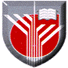 To be completed by the Organiser or the Guest Editor)a) About the Proceeding:a) About the Proceeding:a) About the Proceeding:a) About the Proceeding:a) About the Proceeding:a) About the Proceeding:a) About the Proceeding:a) About the Proceeding:a) About the Proceeding:a) About the Proceeding:a) About the Proceeding:a) About the Proceeding:a) About the Proceeding:Title::Theme::Date of the conferenceDate of the conference::No. of papersNo. of papers::b) About the Guest Editor:b) About the Guest Editor:b) About the Guest Editor:b) About the Guest Editor:b) About the Guest Editor:b) About the Guest Editor:b) About the Guest Editor:b) About the Guest Editor:b) About the Guest Editor:b) About the Guest Editor:b) About the Guest Editor:b) About the Guest Editor:b) About the Guest Editor:ALL FIELDS MUST BE COMPLETEDALL FIELDS MUST BE COMPLETEDALL FIELDS MUST BE COMPLETEDALL FIELDS MUST BE COMPLETEDALL FIELDS MUST BE COMPLETEDGuest Editor 1Name & Affiliation Guest Editor 1Name & Affiliation Guest Editor 1Name & Affiliation :ALL FIELDS MUST BE COMPLETEDALL FIELDS MUST BE COMPLETEDALL FIELDS MUST BE COMPLETEDALL FIELDS MUST BE COMPLETEDALL FIELDS MUST BE COMPLETEDSpecialisationSpecialisationSpecialisation:ALL FIELDS MUST BE COMPLETEDALL FIELDS MUST BE COMPLETEDALL FIELDS MUST BE COMPLETEDALL FIELDS MUST BE COMPLETEDALL FIELDS MUST BE COMPLETEDAddressAddressAddress:ALL FIELDS MUST BE COMPLETEDALL FIELDS MUST BE COMPLETEDALL FIELDS MUST BE COMPLETEDALL FIELDS MUST BE COMPLETEDALL FIELDS MUST BE COMPLETEDMobile  :Email:ALL FIELDS MUST BE COMPLETEDALL FIELDS MUST BE COMPLETEDALL FIELDS MUST BE COMPLETEDALL FIELDS MUST BE COMPLETEDALL FIELDS MUST BE COMPLETEDGuest Editor 2Name & AffiliationGuest Editor 2Name & AffiliationGuest Editor 2Name & Affiliation:ALL FIELDS MUST BE COMPLETEDALL FIELDS MUST BE COMPLETEDALL FIELDS MUST BE COMPLETEDALL FIELDS MUST BE COMPLETEDALL FIELDS MUST BE COMPLETEDSpecialisationSpecialisationSpecialisation:ALL FIELDS MUST BE COMPLETEDALL FIELDS MUST BE COMPLETEDALL FIELDS MUST BE COMPLETEDALL FIELDS MUST BE COMPLETEDALL FIELDS MUST BE COMPLETEDAddressAddressAddress:ALL FIELDS MUST BE COMPLETEDALL FIELDS MUST BE COMPLETEDALL FIELDS MUST BE COMPLETEDALL FIELDS MUST BE COMPLETEDALL FIELDS MUST BE COMPLETEDMobile  :Email:ALL FIELDS MUST BE COMPLETEDALL FIELDS MUST BE COMPLETEDALL FIELDS MUST BE COMPLETEDALL FIELDS MUST BE COMPLETEDALL FIELDS MUST BE COMPLETEDALL FIELDS MUST BE COMPLETEDALL FIELDS MUST BE COMPLETEDALL FIELDS MUST BE COMPLETEDALL FIELDS MUST BE COMPLETEDALL FIELDS MUST BE COMPLETEDGuest Editor 3Name & AffiliationGuest Editor 3Name & AffiliationGuest Editor 3Name & Affiliation:ALL FIELDS MUST BE COMPLETEDALL FIELDS MUST BE COMPLETEDALL FIELDS MUST BE COMPLETEDALL FIELDS MUST BE COMPLETEDALL FIELDS MUST BE COMPLETEDSpecialisationSpecialisationSpecialisation:ALL FIELDS MUST BE COMPLETEDALL FIELDS MUST BE COMPLETEDALL FIELDS MUST BE COMPLETEDALL FIELDS MUST BE COMPLETEDALL FIELDS MUST BE COMPLETEDAddressAddressAddress:ALL FIELDS MUST BE COMPLETEDALL FIELDS MUST BE COMPLETEDALL FIELDS MUST BE COMPLETEDALL FIELDS MUST BE COMPLETEDALL FIELDS MUST BE COMPLETEDMobile:Email:c) Rational (500–800 words) explaining the intended focus, significance, and novelty of      the proposed Pertanika Proceeding*c) Rational (500–800 words) explaining the intended focus, significance, and novelty of      the proposed Pertanika Proceeding* Keywords:       